Лабораторная работа №8. Игровые скриптыЦель работы: Разработка, добавление и настройка игровых скриптов.1.1. Общие теоретические сведенияРазработка, добавление и настройка игровых скриптов в Unity являются важным аспектом создания игр. С помощью скриптов можно определять поведение объектов, обрабатывать пользовательский ввод, управлять анимацией, реализовывать логику игровых механик и многое другое. Вот более развернутые теоретические сведения по этой теме:Разработка игровых скриптов:Язык программирования: Unity поддерживает несколько языков программирования, но наиболее распространенным является C#. Вы можете использовать C# для написания скриптов для управления поведением игровых объектов.Основы программирования: Для разработки игровых скриптов необходимо иметь базовые знания программирования, такие как понимание переменных, условий, циклов, функций и т.д.API Unity: Unity предоставляет множество встроенных классов и методов, которые облегчают создание игровых скриптов. Это включает в себя классы для управления игровыми объектами, физикой, анимацией, звуком и многим другим.Использование компонентов: Скрипты в Unity обычно добавляются к игровым объектам в качестве компонентов. Вы можете создать скрипт и прикрепить его к объекту, чтобы определить его поведение.Добавление игровых скриптов в Unity:Создание нового скрипта: Для создания нового скрипта выберите "Assets" -> "Create" -> "C# Script" в главном меню Unity. Затем введите имя для своего скрипта.Редактирование скрипта: Откройте созданный скрипт в вашей любимой интегрированной среде разработки (IDE), такой как Visual Studio или Visual Studio Code. В этом скрипте вы определите логику, которую хотите реализовать.Написание кода: Ваш код должен определять методы и переменные, которые определяют поведение вашего игрового объекта. Например, вы можете написать методы для обработки пользовательского ввода, перемещения объекта, взаимодействия с окружающим миром и т.д.Добавление скрипта к игровому объекту: Чтобы добавить скрипт к игровому объекту, просто перетащите скрипт из окна проекта Unity на объект в сцене или в окне "Inspector".Настройка игровых скриптов в Unity:Параметры скрипта в окне "Inspector": После добавления скрипта к игровому объекту, вы можете настроить его параметры в окне "Inspector". Некоторые параметры могут быть открыты для изменения непосредственно из редактора Unity.Отладка скриптов: Unity предоставляет инструменты для отладки скриптов. Вы можете использовать методы отладки, такие как вывод на консоль (Debug.Log), точки останова (breakpoints), а также отслеживание переменных и состояний объектов.Тестирование и итерация: После настройки скрипта важно протестировать его в режиме игры, чтобы убедиться, что он работает правильно. При необходимости вносите коррективы в код и продолжайте итерации до достижения желаемого результата.Разработка, добавление и настройка игровых скриптов в Unity требует понимания основ программирования и API Unity, а также умения адаптировать логику для конкретных потребностей вашей игры.1.2 Написание скрипта для управления персонажем от первого лицаВот пример простого скрипта на языке C#, который реализует управление от первого лица (FPS) для персонажа в Unity. Этот скрипт обрабатывает ввод от клавиатуры и мыши для управления перемещением и поворотом персонажа:using UnityEngine;public class FPSController : MonoBehaviour{    public float movementSpeed = 5f;    public float mouseSensitivity = 2f;    private CharacterController characterController;    private Camera playerCamera;    private float verticalRotation = 0f;    void Start()    {        characterController = GetComponent<CharacterController>();        playerCamera = GetComponentInChildren<Camera>();        Cursor.lockState = CursorLockMode.Locked;        Cursor.visible = false;    }    void Update()    {        // Поворот персонажа по горизонтали (вокруг оси Y)        float mouseX = Input.GetAxis("Mouse X") * mouseSensitivity;        transform.Rotate(0f, mouseX, 0f);        // Поворот камеры по вертикали (вокруг оси X)        float mouseY = Input.GetAxis("Mouse Y") * mouseSensitivity;        verticalRotation -= mouseY;        verticalRotation = Mathf.Clamp(verticalRotation, -90f, 90f);        playerCamera.transform.localRotation = Quaternion.Euler(verticalRotation, 0f, 0f);        // Движение персонажа        float horizontalMovement = Input.GetAxis("Horizontal") * movementSpeed;        float verticalMovement = Input.GetAxis("Vertical") * movementSpeed;        Vector3 movement = new Vector3(horizontalMovement, 0f, verticalMovement);        movement = transform.rotation * movement;        characterController.Move(movement * Time.deltaTime);    }}В этом скрипте используются два основных ввода: мышь для управления поворотом персонажа и клавиатура для управления его движением. Помимо этого, ввод по оси Y открывает или закрывает замок курсора, что позволяет игроку свободно двигать мышью в окне игры без ограничений.Чтобы использовать этот скрипт, просто добавьте его к игровому объекту, представляющему вашего персонажа в сцене Unity. Затем настройте параметры скрипта, такие как скорость движения и чувствительность мыши, в инспекторе объекта, к которому прикреплен скрипт.1.3. Пример выполнения задания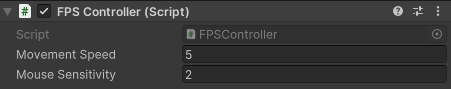 Рис 1.1 Скрипт на игровом объектеЛабораторная работа №9. Физические свойства объектовЦель работы: Организация взаимодействия объектов за счет добавления гравитации и массы к объекту.Общие теоретические сведенияОрганизация взаимодействия объектов в Unity за счет добавления гравитации и массы - это важный аспект создания реалистичной физики в играх. Гравитация в Unity:Физический движок Unity: Unity использует встроенный физический движок, который автоматически учитывает гравитацию. Это позволяет объектам в вашей игре реагировать на гравитационное поле и падать вниз, когда ничего не поддерживает их.Настройка гравитации: Гравитация в Unity представляется величиной, указанной в параметрах проекта. По умолчанию, ось Y направлена вниз, что соответствует стандартной земной гравитации. Однако вы можете настраивать это значение в зависимости от потребностей вашей игры.Воздействие на объекты: Гравитация воздействует на все объекты в вашей сцене, которые имеют компонент Rigidbody или являются объектами с физическим телом. Это позволяет им свободно падать вниз и взаимодействовать с другими объектами, окружающими их.Масса объекта и ее влияние:Определение массы: Масса объекта в Unity определяется с помощью компонента Rigidbody. Этот компонент также определяет другие физические характеристики объекта, такие как инерция и сопротивление движению.Взаимодействие с гравитацией: Масса объекта влияет на его поведение под воздействием гравитации. Чем больше масса, тем больше усилий требуется, чтобы изменить его скорость и направление движения. Это приводит к более реалистичному поведению объектов с разной массой в игровом мире.Коллизии и столкновения: Масса также влияет на столкновения и коллизии объектов в сцене Unity. Объекты с большей массой будут оказывать большее воздействие при столкновении и могут перемещать или поворачивать более легкие объекты.Организация взаимодействия объектов:Управление параметрами физических тел: В Unity можно настраивать различные параметры физических тел объектов, такие как их масса, трение, отскок и другие характеристики. Это позволяет создавать разнообразные эффекты во время взаимодействия объектов в игровом мире.Применение сил и импульсов: Unity позволяет программно применять силы и импульсы к объектам в сцене. Это может быть использовано для симуляции различных физических эффектов, таких как толчки, удары или гравитационное притяжение между объектами.Физические материалы: Unity также позволяет назначать физические материалы объектам, которые определяют их поведение при коллизиях и столкновениях. Эти материалы могут изменять параметры физического взаимодействия, такие как трение, упругость и т.д.Организация взаимодействия объектов в Unity за счет добавления гравитации и массы представляет собой важный аспект создания реалистичной физики и поведения объектов в игровом мире. Понимание этих концепций позволяет разработчикам создавать увлекательные и реалистичные игровые сценарии.1.2 Добавление гравитации и массы для объектаКомпонент Rigidbody:Rigidbody - это компонент, который добавляется к объектам для симуляции их физического поведения в Unity.Для добавления Rigidbody к объекту выберите этот объект в сцене, а затем в окне "Inspector" нажмите кнопку "Add Component" и выберите "Physics" -> "Rigidbody".Настройка параметров Rigidbody:После добавления Rigidbody можно увидеть набор параметров, включая "Use Gravity" (Использовать гравитацию). Нужно убедиться, что этот параметр включен, чтобы объект подчинялся гравитации.Также можно настроить другие параметры Rigidbody, такие как масса, трение, отскок и т.д., чтобы дополнительно настроить физическое поведение объекта.Проверка настройки гравитации:После того, как был добавлен Rigidbody и включен параметр "Use Gravity", объект должен начать подчиняться гравитации и падать вниз.Добавление массы:Масса объекта влияет на его взаимодействие с другими объектами в сцене. Объекты с большей массой будут иметь большее влияние на окружающие объекты, и им будет тяжелее подняться или передвинуться.Настройка параметра массы в Rigidbody:В компоненте Rigidbody есть параметр "Mass" (Масса). Установите значение этого параметра в соответствии с желаемым весом объекта.Чем больше значение массы, тем тяжелее будет объект, и тем сильнее он будет влиять на другие объекты в сцене.Дополнительные настройки:Помимо массы, можно настроить другие параметры, такие как "Drag" (Сопротивление движению) и "Angular Drag" (Сопротивление вращению), чтобы дополнительно управлять физическим поведением объекта.Проверка воздействия массы:После настройки массы объекта в его компоненте Rigidbody можно наблюдать, как он взаимодействует с другими объектами в сцене, учитывая свою массу и физические свойства.Добавление гравитации и массы для объекта в Unity позволяет создавать более реалистичные и интерактивные игровые миры, где объекты ведут себя подобно их реальным аналогам. Это особенно полезно при создании симуляций физических объектов, игровых персонажей и многих других элементов игры.1.3. Пример выполнения задания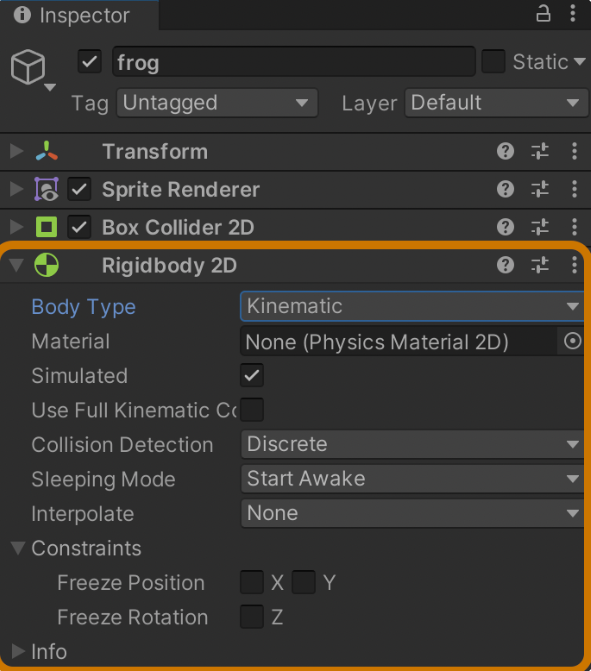 Рис 1.1 Компонент Rigidbody на объектеЛабораторная работа №10. Обработка препятствий в виртуальных мирахЦель работы:  Добавление столкновения объектов с поверхностью.Общие теоретические сведенияДобавление столкновений объектов с поверхностью в Unity является важным аспектом создания реалистичной физики и интерактивного поведения в игре.Коллизии в Unity:Что такое коллизии: В игровой среде коллизии происходят, когда два объекта взаимодействуют друг с другом, соприкасаясь или пересекаясь в пространстве. В Unity коллизии позволяют объектам реагировать на другие объекты и окружающую среду.Компонент Collider: Для того чтобы объекты могли взаимодействовать с другими объектами в сцене, им необходим компонент Collider. Collider - это компонент, который определяет геометрию объекта и используется для обнаружения столкновений.Добавление столкновений с поверхностью:Выбор подходящего коллайдера: В Unity существует несколько типов коллайдеров, каждый из которых подходит для различных типов объектов и сценариев.Box Collider: Используется для объектов с прямоугольной формой.Sphere Collider: Подходит для сферических объектов.Capsule Collider: Применяется для объектов, имеющих форму капсулы (например, персонажей).Mesh Collider: Позволяет использовать собственную геометрию модели объекта для обнаружения столкновений.Добавление коллайдера к объекту: Чтобы добавить коллайдер к объекту, выберите объект в сцене, затем в окне "Inspector" нажмите кнопку "Add Component" и выберите соответствующий тип коллайдера из списка.Настройка коллайдера: После добавления коллайдера вы можете настроить его параметры в окне "Inspector". Это может включать в себя изменение размера, формы и ориентации коллайдера для лучшего соответствия геометрии объекта.Тестирование столкновений: После добавления коллайдера к объекту вы можете проверить, как он взаимодействует с другими объектами в сцене, перемещая или вращая объект в режиме редактирования или запуская игру для тестирования столкновений в реальном времени.Добавление столкновений объектов с поверхностью в Unity позволяет создавать реалистичное поведение объектов в игровом мире. Правильное использование коллайдеров и настройка их параметров позволяют создавать точные и надежные столкновения, что важно для создания интересной и увлекательной игровой среды.1.2 Добавление коллайдеровДобавьте компонент Collider:В окне "Inspector" выбранного объекта нажмите кнопку "Add Component".В поисковой строке введите название нужного коллайдера:Например, если если необходимо добавить коллайдер прямоугольной формы, введите "Box Collider".Выберите соответствующий компонент коллайдера из списка результатов. Коллайдер будет добавлен к выбранному объекту.Настройте параметры коллайдера:После добавления коллайдера можно настроить его параметры в окне "Inspector". Это может включать в себя изменение размера, формы и ориентации коллайдера для лучшего соответствия геометрии объекта.Некоторые параметры, такие как "Is Trigger" (является триггером), позволяют объектам проходить сквозь друг друга, что может быть полезным для определенных типов взаимодействия.Повторите для других объектов:Повторите шаги 1-3 для других объектов, которые должны сталкиваться с поверхностью. Может потребоваться добавить коллайдеры ко всем объектам, которые должны участвовать в столкновениях.Тестирование столкновений:После добавления коллайдеров к объектам можно проверить, как они взаимодействуют друг с другом в сцене. Можно перемещать объекты, чтобы увидеть, как они взаимодействуют при столкновениях, или запустить игру для более точного тестирования.Добавление столкновений объектов с поверхностью в Unity позволяет создавать интересные и реалистичные сценарии в игре. Правильное использование коллайдеров и настройка их параметров помогает создавать убедительные и точные столкновения между объектами.1.3. Пример выполнения задания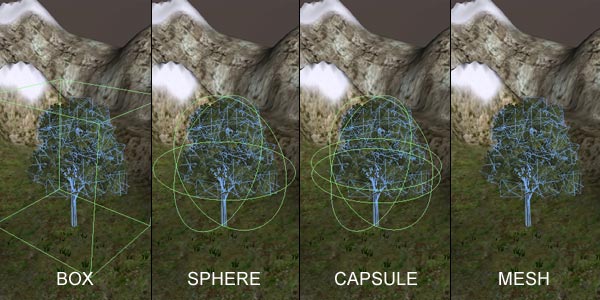 Рис 1.1 Разные типы коллайдеровЛабораторная работа №11 Консоль в среде разработкиЦель работы:  Сделать анализ скриптовых ошибок.Общие теоретические сведенияКонсоль в Unity - это инструмент, который играет ключевую роль в процессе разработки игр, особенно при анализе скриптовых ошибок. Давайте разберемся более подробно, как именно консоль помогает разработчикам в этом процессе:1. Отслеживание ошибок скриптов:Когда разработчики пишут скрипты на языке программирования, поддерживаемом Unity (например, C#), ошибки могут возникать из-за синтаксических ошибок, ошибок в логике или неверного использования API Unity. Консоль позволяет быстро обнаруживать и отображать эти ошибки, указывая на конкретные строки кода, в которых они произошли.2. Анализ предупреждений:Помимо фатальных ошибок, консоль также выводит предупреждения, которые указывают на потенциальные проблемы в коде. Это могут быть предупреждения о неоптимальном использовании ресурсов, неправильном использовании переменных и других аспектах, которые могут негативно повлиять на работу игры.3. Отладка и исправление ошибок:Консоль предоставляет разработчикам информацию о месте и типе возникших ошибок, что позволяет им быстро перейти к соответствующему участку кода и исправить проблему.Кроме того, консоль также позволяет разработчикам выводить собственные отладочные сообщения и журналы, которые могут помочь в процессе отладки сложных частей кода.4. Улучшение качества кода:Путем анализа сообщений об ошибках и предупреждений, выводимых в консоль, разработчики могут улучшить качество своего кода, исправив потенциальные проблемы и обеспечив более эффективную работу скриптов.5. Взаимодействие с другими инструментами:Консоль в Unity также интегрирована с другими инструментами разработки, такими как инспектор, где разработчики могут просматривать переменные в реальном времени, что облегчает процесс отладки.6. Управление и фильтрация сообщений:Консоль также предоставляет различные фильтры для отображения только определенных типов сообщений (например, только ошибок или только предупреждений), что делает процесс анализа ошибок более удобным и эффективным.Консоль в Unity является мощным инструментом для анализа скриптовых ошибок и предупреждений, который помогает разработчикам быстро обнаруживать и исправлять проблемы в коде, улучшая качество и эффективность процесса разработки игр. Отслеживание ошибок в консоли является неотъемлемой частью разработки игр в Unity и способствует созданию более стабильных и высококачественных игровых продуктов.1.2 Консоль и анализ скриптовых ошибок1. Открытие консоли:Консоль в Unity можно открыть, выбрав в верхнем меню пункт "Window" -> "General" -> "Console", или просто нажав сочетание клавиш Ctrl + Shift + C (Cmd + Shift + C на macOS).После этого откроется окно консоли, где будут отображаться сообщения об ошибках, предупреждениях и другой отладочной информации.2. Анализ скриптовых ошибок:После того, как вы запустите вашу игру или сцену в редакторе Unity, консоль будет отображать любые скриптовые ошибки, которые возникли в процессе компиляции или выполнения.Скриптовые ошибки будут отмечены красным цветом и содержат сообщения о том, какую проблему они обнаружили и в каком файле и на какой строке она произошла.3. Интерпретация ошибок:Чтение сообщений об ошибках в консоли поможет вам определить, какие именно проблемы возникли в вашем коде. Ошибки могут быть вызваны синтаксическими ошибками (например, неправильным использованием синтаксиса языка программирования), ошибками компиляции (например, неверным импортом библиотек) или ошибками выполнения (например, попыткой обращения к несуществующей переменной).Каждое сообщение об ошибке будет содержать информацию о том, что именно вызвало ошибку, и часто будет указано конкретное место в коде, где произошла проблема.4. Исправление ошибок:После того, как вы определили причину ошибки, вам нужно исправить соответствующий участок кода.После внесения изменений перезапустите игру или сцену, чтобы убедиться, что ошибка больше не возникает, и проверьте консоль на предмет других ошибок.5. Управление выводом:Консоль Unity также предоставляет возможность фильтрации вывода сообщений. Вы можете фильтровать сообщения по типу (ошибка, предупреждение, сообщение) и по ключевым словам, что упрощает анализ и поиск нужной информации.6. Дополнительные средства анализа:Помимо самой консоли, Unity предоставляет другие инструменты анализа ошибок, такие как редактор кода, инспектор и отладчик, которые могут быть использованы для более подробного анализа и исправления проблем в коде.В целом, использование консоли в Unity и анализ скриптовых ошибок является необходимым этапом при разработке игр. Это помогает разработчикам быстро и эффективно обнаруживать и исправлять проблемы в их коде, обеспечивая более стабильную и качественную игровую среду.1.3. Пример выполнения задания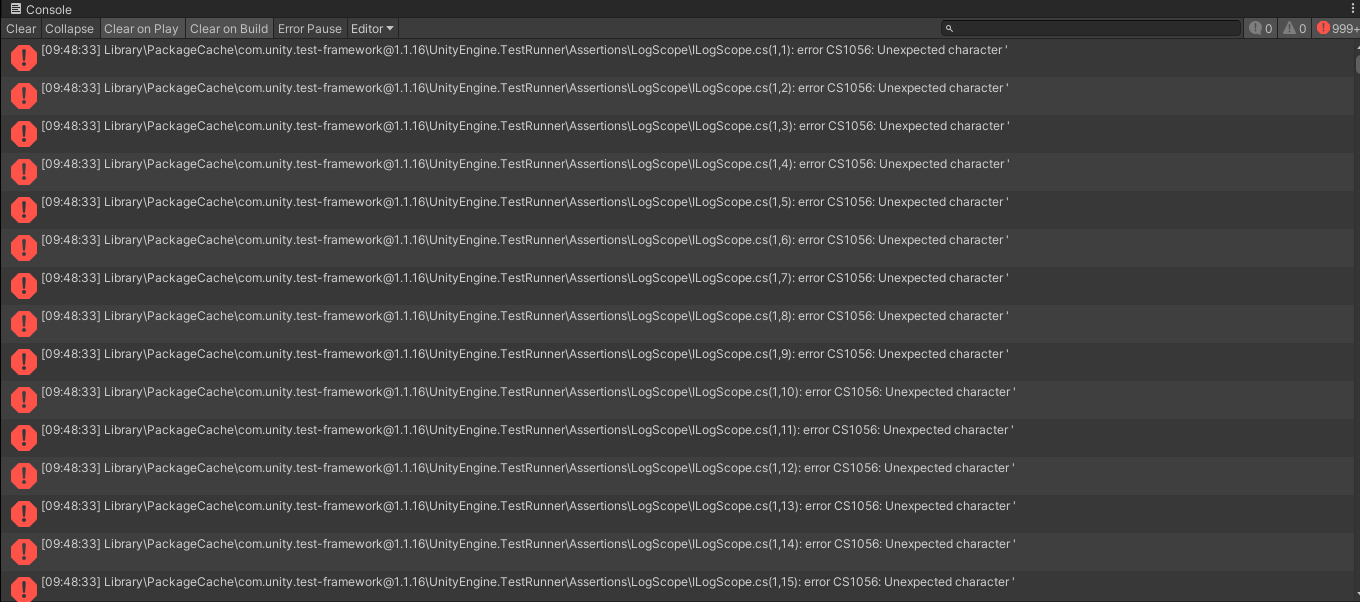 Рис 1.1 Консоль в UnityЛабораторная работа №12 Оптимизация проектаЦель работы:  Изучить методы оптимизации проектов и применить их в существующем проекте.Общие теоретические сведенияОптимизация проекта в Unity является ключевым аспектом разработки игр, особенно при работе с компьютерными играми и мобильными приложениями. Эффективная оптимизация позволяет улучшить производительность, снизить нагрузку на оборудование, повысить качество графики и обеспечить плавный игровой процесс. В этом реферате мы рассмотрим различные методы и приемы оптимизации проекта в Unity.1. Оптимизация графики:Уменьшение полигональности моделей: Используйте модели с минимальным количеством полигонов для уменьшения нагрузки на графический движок.Оптимизация текстур: Используйте сжатые текстуры с разумным разрешением и форматом, чтобы снизить использование памяти.Управление уровнем детализации (LOD): Реализуйте систему уровней детализации для моделей, чтобы автоматически снижать качество отображения при удалении от камеры.Оптимизация шейдеров: Используйте простые шейдеры с минимальным числом вычислений для улучшения производительности.2. Оптимизация кода:Устранение узких мест: Идентифицируйте и устраните узкие места в коде, которые могут замедлять производительность игры.Оптимизация циклов: Пересмотрите циклы и операции внутри них, чтобы уменьшить количество вычислений и итераций.Пулы объектов: Используйте пулы объектов для повторного использования ресурсов и снижения нагрузки на сборщик мусора.Асинхронные операции: Используйте асинхронные методы и загрузку ресурсов для распределения нагрузки и улучшения отзывчивости приложения.3. Оптимизация анимации:Ограничение количества анимаций: Используйте только необходимые анимации и уменьшите количество одновременно проигрываемых анимаций.Уменьшение детализации анимации: Сократите количество ключевых кадров и используйте упрощенные версии анимаций для улучшения производительности.4. Оптимизация аудио:Сжатие аудиофайлов: Используйте сжатые форматы аудиофайлов с минимальным битрейтом для уменьшения использования памяти и нагрузки на процессор.Предзагрузка звуков: Загружайте аудиофайлы заранее, чтобы избежать задержек во время их проигрывания.5. Оптимизация управления памятью:Минимизация использования памяти: Используйте механизмы сборки мусора, чтобы минимизировать утечки памяти и освободить неиспользуемые ресурсы.Память в реальном времени: Используйте объекты с низкой стоимостью выделения